Описание и режим доступа к Интерактивному образовательному модулю «Выявление рисков расстройств аутистического спектра у детей в  возрасте от 18 месяцев в практике врача-педиатра» Описание: Модуль включает в себя теоретические материалы с инфографикой,  тематические видео, тестовые задания и материалы для детских поликлиник.  Структура учебного содержания, состоит из 6 разделов: 1) Расстройства  аутистического спектра. Введение в тематику. 2) Этиология и патогенез  расстройств аутистического спектра. 3) Клинические проявления расстройств  аутистического спектра. 4) Раннее выявление рисков РАС в практике врача педиатра. 5) Лечение или терапия РАС. 6) Сопутствующие медицинские и  поведенческие проблемы. Педиатры, прошедшие обучение при помощи  образовательного модуля, смогут выявлять и направлять детей в группе  риска РАС на диагностику аутизма в раннем возрасте.  Модуль подготовлен специалистами Приволжского исследовательского медицинского университета и Ассоциации психиатров и психологов за научно обоснованную практику. Его авторы: д.м.н. Анна Портнова, Оксана Баландина, Елисей Осин. Рецензент – д.м.н. Наталия Устинова (руководитель Отдела социальной педиатрии и организации мультидисциплинарного сопровождения детей НИИ Педиатрии и охраны здоровья детей ЦКБ РАН).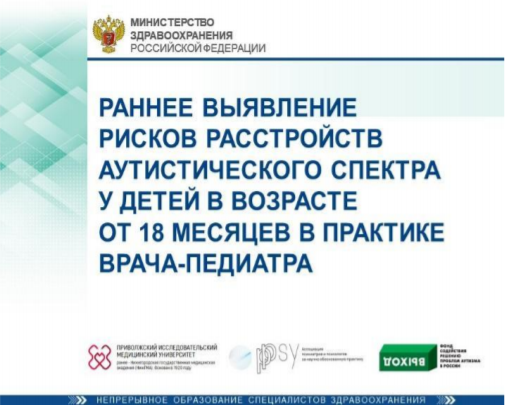          Режим доступа (прямая ссылка на ИОМ): https://nmfo-vo.edu.rosminzdrav.ru/